Guest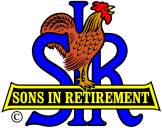 GuestGuestGuestGuestGuestGuestGuestGuestGuest